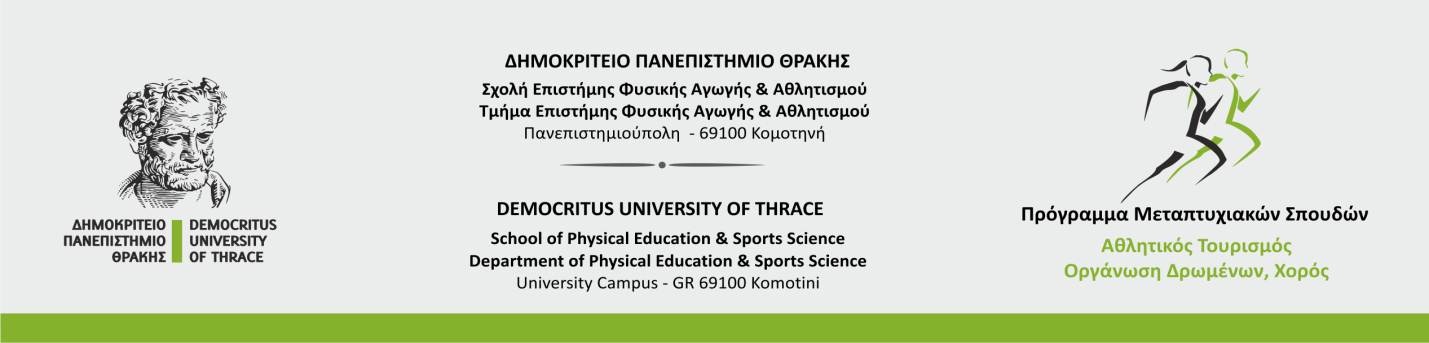 Ακαδημαϊκό έτος :Εξάμηνο:ΔΗΛΩΣΗ ΤΙΤΛΟΥ ΜΕΤΑΠΤΥΧΙΑΚΗΣ ΔΙΠΛΩΜΑΤΙΚΗΣ ΕΡΓΑΣΙΑΣΕΙΔΙΚΕΥΣΗ: Αθλητικός Τουρισμός και Αναψυχή      [       ]Οργάνωση Αθλητικών Δρωμένων         [       ]Σπουδές στο Χορό                                      [       ]Δ η λ ώ ν ωότι θα πραγματοποιήσω στο Γ’ εξάμηνο σπουδών Μεταπτυχιακή Διπλωματική Εργασία μεΤΡΙΜΕΛΗΣ ΕΞΕΤΑΣΤΙΚΗ ΕΠΙΤΡΟΠΗΕπιβλέπων Καθηγητής _____________________________________________________________                                                                                                                                          (υπογραφή)Καθηγητής-Μέλος 1_______________________________________________________________                                                                                                                                           (υπογραφή)Καθηγητής-Μέλος 2_______________________________________________________________                                                                                                                                           (υπογραφή)Κομοτηνή     /     /20…Ο/Η  Δηλών/ούσα(υπογραφή)ΟΝΟΜΑΤΕΠΩΝΥΜΟ:Αριθμός Ειδικού ΜητρώουΦοιτητή (ΑΕΜ):Τίτλο: